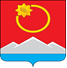 АДМИНИСТРАЦИЯ ТЕНЬКИНСКОГО ГОРОДСКОГО ОКРУГАМАГАДАНСКОЙ ОБЛАСТИП О С Т А Н О В Л Е Н И Е        08.07.2019 № 213-па                 п. Усть-ОмчугО внесении изменений в постановление  администрацииТенькинского городского округа Магаданской области от  23  января 2017 года № 16-па «Об  утверждении муниципальной программы «Организация и обеспечение отдыха и оздоровления детей в Тенькинском городском округе Магаданской области на 2017-2019 годы»Администрация Тенькинского городского округа Магаданской области п о с т а н о в л я е т:Внести в постановление администрации Тенькинского городского округа Магаданской области от 23 января  2017 года № 16-па  «Об утверждении муниципальной программы «Организация и обеспечение отдыха и оздоровления детей в Тенькинском городском округе Магаданской области на 2017-2019 годы» следующие изменения:         1.1. в муниципальной программе «Организация и обеспечение отдыха и оздоровления детей в Тенькинском городском округе Магаданской области на 2017-2019 годы» (далее - Программа), утвержденной указанным постановлением:         - позицию «Ресурсное обеспечение муниципальной программы» паспорта Программы изложить в следующей  редакции: Приложение №1 «Система программных мероприятий муниципальной программы «Организация и обеспечение отдыха и  оздоровления  детей  в Тенькинском городском округе Магаданской области   на 2017-2019 годы» к  Программе изложить в редакции согласно приложению №1 к  настоящему постановлению. 	1.3. Приложение № 3 «Ресурсное обеспечение муниципальной программы «Организация и обеспечение отдыха и оздоровления детей в Тенькинском городском округе Магаданской области на 2017-2019 годы» к Программе изложить в редакции согласно приложению № 2 к настоящему постановлению. 2.Настоящее постановление подлежит официальному опубликованию (обнародованию).Глава Тенькинского городского округа                                         И.С. БережнойСистема программных мероприятий муниципальной программы«Организация и обеспечение  отдыха и  оздоровления  детей  в Тенькинском городском округеМагаданской области   на 2017-2019 годы»1Ресурсное обеспечение  муниципальной программы
«Организация и обеспечение отдыха и оздоровления детей в Тенькинском городском округе Магаданской областина 2017-2019 годы»________________________«Ресурсное обеспечение муниципальной программыОбщий объем финансирования  муниципальной программы составляет 16 311,7 тыс. рублей, из них по годам:2017 год  – 4718,0 тыс.рублей;2018 год  – 5001,2 тыс. рублей;2019 год  – 6592,5тыс.рублей;за счет средств местного бюджета(далее также – МБ) – 8084,4 тыс. рублей, в том числе: 
2017 год  – 2700,0 тыс.рублей;2018 год  –2983,1 тыс. рублей;2019 год  – 2 400,9 тыс.рублей;за счет средств областного бюджета(далее также – ОБ) – 8227,7 тыс. рублей, в том числе: 
2017 год  – 2018,0 тыс.рублей;2018 год  –2018,1 тыс. рублей;2019 год – 4191,6 тыс. рублейфинансирование муниципальной программы
за счет внебюджетных источников не предусмотрено.».Приложение № 1к постановлению администрацииТенькинского городского округа Магаданской области08.07.2019  № 213-па«Приложение № 1к муниципальной программе «Организация и обеспечение  отдыха и  оздоровления  детей  в Тенькинском городском округе Магаданской областина 2017-2019 годы»№ п/пНаименование мероприятияИсполнительИсточник финансиро-вания Стоимость мероприятияСтоимость мероприятияСтоимость мероприятияСтоимость мероприятия№ п/пНаименование мероприятияИсполнительИсточник финансиро-вания Всего, тыс. руб.в том числе  по годамв том числе  по годамв том числе  по годам№ п/пНаименование мероприятияИсполнительИсточник финансиро-вания Всего, тыс. руб.20172018201912345678Итого по Программевсего:   16 311,7        4 718,0     5 001,2     6 592,5   ОБ8 227,7     2 018,0     2 018,1   4 191,6МБ8 084,0     2 700,0     2 983,1   2 400,9в том числе  софинансирование  мероприятийМБ294,6   100,9    92,8    100,9    1. Организационные мероприятия1. Организационные мероприятия1. Организационные мероприятия всего 61,7   61,7--1.1.Организация и проведение слетов, соревнований, фестивалей, экологической, патриотической направленностиУправление образованияМБ 61,7   61,7--1.2.Участие в областном конкурсе  педагогов, организующих работу в  летнем оздоровительном лагере («Лучший воспитатель», «Лучший вожатый»)Управление образованияМБ---         -   2.      Мероприятия, обеспечивающие занятость несовершеннолетних2.      Мероприятия, обеспечивающие занятость несовершеннолетних2.      Мероприятия, обеспечивающие занятость несовершеннолетних всего 12 404,43 224,93 654,15 525,42.1.Организация временных рабочих мест для детей и подростков:Образова-тельные учрежденияМБ3 183,3914,11386,7882,52.2.Оплата труда привлеченных специалистовОбразова-тельные учреждения всего 7 597,02 169,02200,43227,62.2.Оплата труда привлеченных специалистовОбразова-тельные учрежденияМБ4 265,61 481,51 436,61 347,52.2.Оплата труда привлеченных специалистовОбразова-тельные учрежденияОБ3 036,8586,6671,01779,22.2.3.Софинансирование мероприятияОбразова-тельные учрежденияМБ294,6100,992,8100, 92.3.Организация отдыха детей с госгарантиями Образова-тельные учреждения всего 914,90,00,0914,92.3.Организация отдыха детей с госгарантиями Образова-тельные учрежденияОБ914,90,00,0914,92.4.Медицинский осмотр сотрудников Образова-тельные учреждения всего 430,40,00,0430,42.4.Медицинский осмотр сотрудников Образова-тельные учрежденияОБ430,40,00,0430,42.5.Обеспечение материально-технической базы летних оздоровительных учрежденийОбразова-тельные учрежденияМБ278,8141,867,070,03. Организация отдыха и оздоровления в лагерях с дневным пребыванием3. Организация отдыха и оздоровления в лагерях с дневным пребыванием3. Организация отдыха и оздоровления в лагерях с дневным пребыванием всего 3 845,61 431,41 347,11067,13.1.Проведение культурно-массовых мероприятий,  питание детей, страховка, медикаменты и тд.Образова-тельные учрежденияОБ3 845,61 431,41 347,11067,1».Приложение № 2к постановлению администрацииТенькинского городского округа Магаданской области08.07.2019  № 213-па«Приложение № 3 к муниципальной программе «Организация и обеспечение  отдыха и  оздоровления  детей  в Тенькинском городском округе Магаданской области на 2017-2019 годы»Год реализации программыСтоимость мероприятий, тыс. руб.Объем финансирования, тыс. руб.Объем финансирования, тыс. руб.Объем финансирования, тыс. руб.Год реализации программыСтоимость мероприятий, тыс. руб.Всегов том числе по источникам финансированияв том числе по источникам финансированияГод реализации программыСтоимость мероприятий, тыс. руб.ВсегоОБМБГод реализации программыСтоимость мероприятий, тыс. руб.ВсегоОБМБВсего16311,716311,78227,78 084,020174 718,0 4 718,0    2 018,0    2 700,0   20185 001,2 5 001,2    2 018,1    2 983,1   20196 592,5   6 592,5    4 191,6 2 400,9   ».